МУНИЦИПАЛЬНОЕ ОБРАЗОВАНИЕ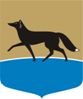 ГОРОДСКОЙ ОКРУГ ГОРОД СУРГУТДУМА ГОРОДА СУРГУТАРЕШЕНИЕПринято Думой города 21 февраля 2017 года№ 68-VI ДГО выдвижении кандидата в члены квалификационной коллегии судей Ханты-Мансийского автономного округа – ЮгрыВ целях обеспечения участия представителей общественности 
в деятельности квалификационной коллегии судей Ханты-Мансийского автономного округа – Югры, в соответствии с законом Ханты-Мансийского автономного округа от 02.07.2002 № 40-оз «О порядке назначения представителей общественности в состав квалификационной коллегии судей Ханты-Мансийского автономного округа – Югры», на основании письма директора Департамента внутренней политики Ханты-Мансийского автономного округа – Югры Скурихина А.А. от 19.01.2017 № 02-Исх-130, руководствуясь статьёй 31 Устава муниципального образования городской округ город Сургут Ханты-Мансийского автономного округа – Югры, 
Дума города РЕШИЛА:Выдвинуть кандидатом в члены квалификационной коллегии судей Ханты-Мансийского автономного округа – Югры в качестве представителя общественности Сергея Юрьевича Квачадзе. Председатель Думы города						Н.А. Красноярова«21» февраля 2017 г.